　事業提案書様式5－1　事業実施方針様式5－2　サイクルポート・自転車台数等様式5－3　サイクルポート・自転車の仕様様式5－4　運営システム様式5－5　運営方法様式5－6　自転車の再配置様式5－7　防犯、盗難対策様式5－8　料金体系・収受方法様式5－9　広報・周知活動等様式5－10自由提案様式5－11 収支計画事業実施方針⑴　観光振興・地域活性化の観点から、事業の実施方針を記載してください。サイクルポート・自転車台数等⑴　事業開始時におけるサイクルポート及び自転車配置台数を記載してください。また、提案したサイクルポートの場所について、選定理由を記載してください。⑵　事業開始後、平成２７年度中（予定）に事業規模を拡大していただきます。事業拡大後のサイクルポート数（予定）を記載してください。※地図データは他のものに差し替えることも可とします。凡例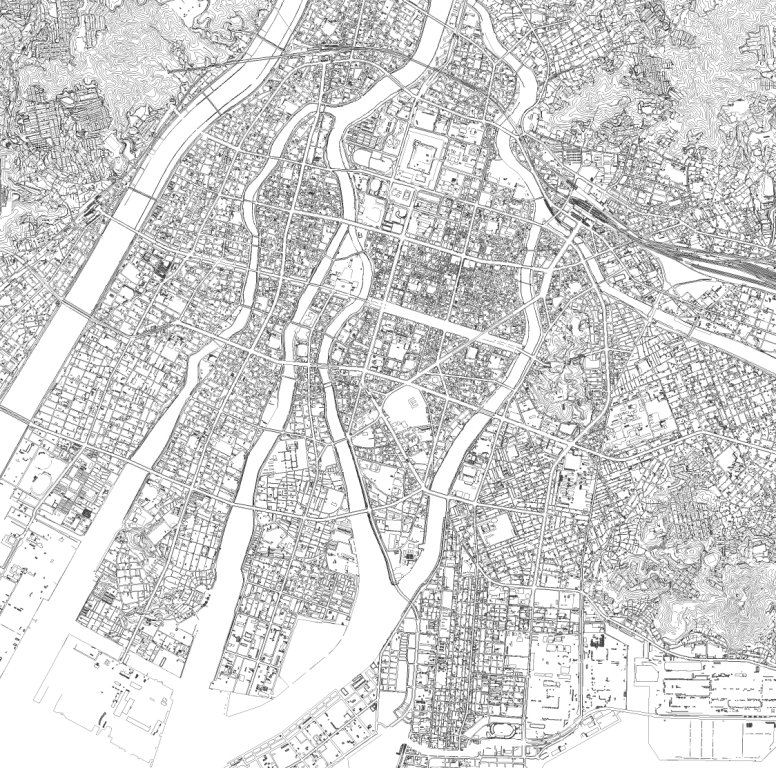 　：事業開始時サイクルポート配置　　　　　　　（本市調整分）　　：事業開始時サイクルポート配置　　　　　　　（事業者調整分）　　：事業拡大時サイクルポート配置　　　　　　　　　（予定）３　サイクルポート・自転車の仕様　⑴　サイクルポート（駐輪機器・精算機等）の仕様について図面（縮尺1：100程度）や写真等を用いて具体的に記載してください。　　・掘削工事の有無：　有　・　無　　（有の場合、工事内容：　　　　　　　　　　　　　）　　・電源工事の有無：　有　・　無　　（有の場合、工事内容：　　　　　　　　　　　　　）　⑵　自転車の仕様（デザイン、色彩、操作性、安全性、耐久性など）について、図面（縮尺1：20程度）や写真等を用いて具体的に記載してください。４　運営システム　・貸出返却システム　　無人型システム　・　有人型システム　・　無人型・有人併用型　⑴　サイクルポートでの登録及び個人認証方法のフロー図⑵　サイクルポート以外での登録及び個人認証方法のフロー図　⑶　貸出までのフロー図　⑷　返却までのフロー図　　　５　運営方法　⑴　事業運営時間　⑵　運営体制　　・コールセンターの有無　　有　　・　　無　　（有の場合、対応時間：　　　　　　　　）　⑶　緊急時の対応　　⑷　自転車・機器等のメンテナンス６　自転車の再配置７　防犯、盗難対策８　料金体系・収受方法９　広報・周知活動等　⑴　広報・周知活動　⑵　誘客促進策１０　自由提案収支計画（単位：千円）（単位：千円）（単位：千円）・省略せずに分かりやすくかつ具体的に記載してください。・外国人利用者の対応方法（対応する外国語の種類等）を記載してください。・省略せずに分かりやすくかつ具体的に記載してください。・外国人利用者の対応方法（対応する外国語の種類等）を記載してください。登録に必要なもの登録に要する時間およそ　　　　分・サイクルポート以外（窓口やインターネット等）での登録方法について省略せずに分かりやすくかつ具体的に記載してください。・外国人利用者の対応方法（対応する外国語の種類等）を記載してください。・サイクルポート以外（窓口やインターネット等）での登録方法について省略せずに分かりやすくかつ具体的に記載してください。・外国人利用者の対応方法（対応する外国語の種類等）を記載してください。登録に必要なもの登録に要する時間およそ　　　　分・料金体系等によって異なる場合は、それぞれの方法について記載してください。・料金体系等によって異なる場合は、それぞれの方法について記載してください。貸出に要する時間およそ　　　　分・料金体系等によって異なる場合は、それぞれの方法について記載してください。・料金体系等によって異なる場合は、それぞれの方法について記載してください。返却に要する時間およそ　　　　分貸出　　時　　分　　～　　時　　分返却　　時　　分　　～　　時　　分・組織体制、責任体制、人員体制について具体的に記載してください。・事故、クレーム、トラブル等、緊急時の対応方法について、初期対応までに要する時間を含めて記載してください。・自転車や機器等のメンテナンス方法（体制、メンテナンス内容、頻度等）について具体的に記載してください。・自転車の再配置方法を記載してください。・自転車の貸出・返却ができない状態（サイクルポートが満車又は自転車がない状態）での対応について記載してください。・防犯、盗難対策について具体的に記載してください。・利用料金について、料金設定の考え方も含め、種類ごとに記載してください。・可能な料金収受方法（クレジットカード、現金等）を記載してください。・チラシや自転車周遊マップ、専用ホームページの作成など広報・周知活動、利用促進策等について実施を予定している全てを記載してください。・旅行事業者や交通事業者等との連携、観光ＰＲなど効果的な誘客促進策を記載してください。・自転車利用者へのルール遵守・マナー向上のための啓発活動など独自の取組提案がある場合は具体的に記載してください。費　目1年目2年目3年目4年目計サイクルポート数（箇所）自転車台数（台）駐輪機・ラック（台）無人登録機又は登録窓口（箇所）想定登録者数（人）項目項目項目1年目2年目3年目4年目計支出（Ａ）初期経費（Ａ）初期経費支出内訳自転車支出内訳駐輪機・ラック支出内訳無人登録機支出内訳設置工事費支出内訳その他支出（Ｂ）運営経費（Ｂ）運営経費支出内訳人件費支出内訳メンテナンス支出内訳自転車再配置支出内訳システム運営費支出内訳広報・周知活動費支出内訳その他支出（Ｃ）計（Ａ＋Ｂ）（Ｃ）計（Ａ＋Ｂ）収入（Ｄ）利用料収入（Ｄ）利用料収入収入（Ｅ）その他の収入（Ｅ）その他の収入収入（Ｆ）計（Ｄ＋Ｅ）（Ｆ）計（Ｄ＋Ｅ）項目項目1年目2年目3年目4年目計全体収支利用料収入のみ（Ｄ－Ｃ）全体収支その他収入含む（Ｆ－Ｃ）項目1年目2年目3年目4年目計委託料提案額（参考）本市支払限度額20,00018,00014,00010,00062,000